ValentijnschoolEen goed resultaat in een prettig klimaat met aandacht voor de talenten van ieder kind.1. ALGEMENE GEGEVENS1.1 Gegevens van de school1.2.1 Leerlingaantallen, populatie en uitstroomLeerlingaantallen 2016 – 2017 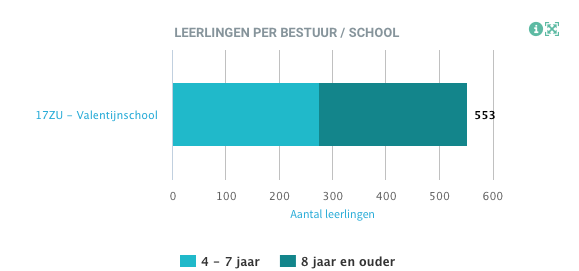 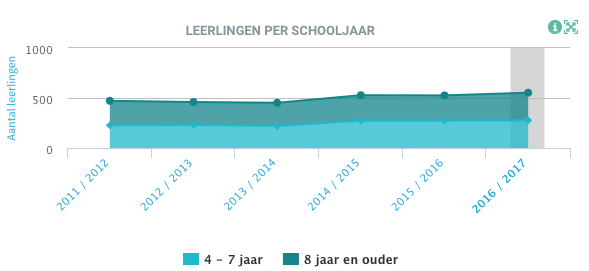 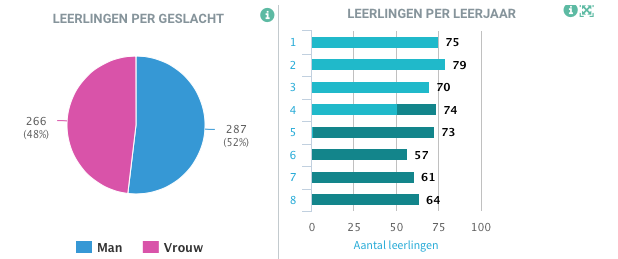 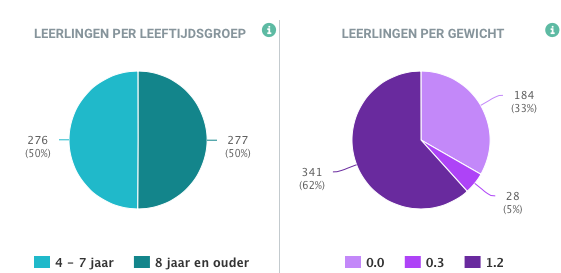 1.2.2 Leerlingpopulatie 2016 – 2017 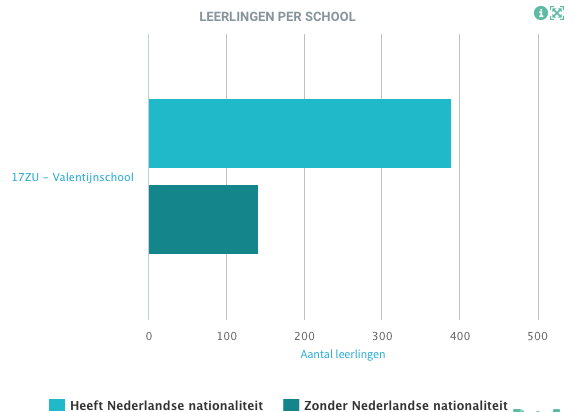 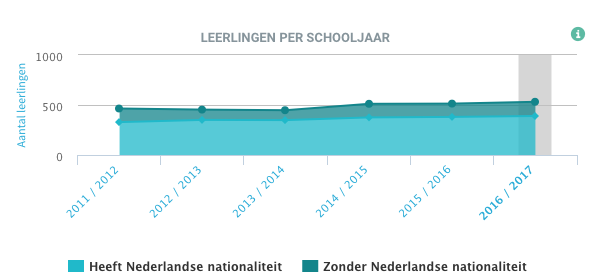 1.2.3 Uitstroomprofielen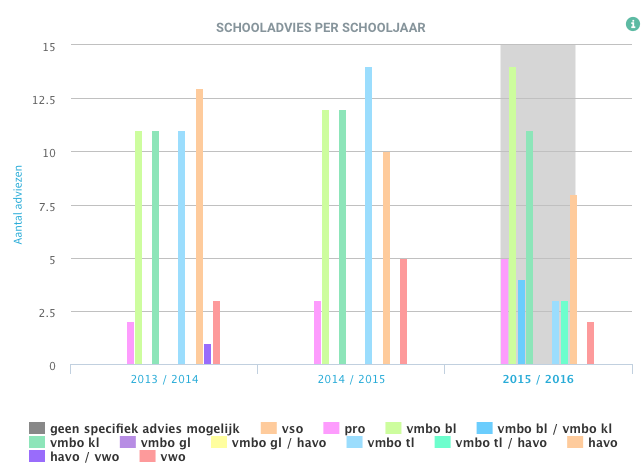 Uitstroom 2015 – 2016: 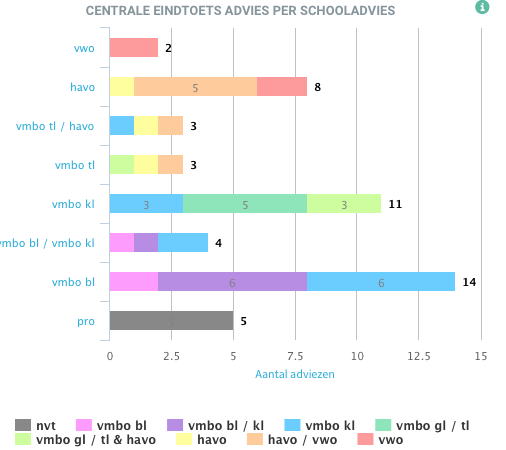 1.3 Expertise binnen de school 2. BASISONDERSTEUNING De basisondersteuning bevat vier aspecten: basiskwaliteit, preventieve en licht curatieve interventies, onderwijsondersteuningsstructuur en planmatig werken. In het Samenwerkingsverband Passend Primair Onderwijs Rotterdam (PPO) is afgesproken dat alle scholen per 1 augustus 2016 voldoen aan het vereiste niveau van basisondersteuning zoals omschreven in het ondersteuningsplan. Beoordeling inspectie: voldoende	Datum vaststelling: 21 – 11 - 20142.1 Handelingsgericht werkenMet ingang van het schooljaar 2012-2013 werkt de school volgens de principes van HGW. Elke groep werkt met drie niveau arrangementen: het basis-, het intensief en verdiept arrangement. Deze zorgverbreding is niet alleen gericht op leerlingen met leerproblemen maar ook op leerlingen die meer aankunnen dan het reguliere lesprogramma. Gedurende het schooljaar wordt de HGW- cyclus doorlopen.Stap 1: Cyclus handelingsgericht werken door de leerkracht.Stap 2: Groepsbespreking.Stap 3: Leerlingenbespreking.Stap 4: Individueel handelingsplan.Stap 5: Extern handelen: Schoolcontactpersoon van PPO (SCP), KANS (Kennis, Advies, Netwerk SBO) van de RVKO.Stap 6: Externe zorg: bv. ambulante begeleiding van PPO, logopedie of externe onderwijsbureaus zoals 12learn etc.Een uitgebreide omschrijving van het handelingsgericht werken is opgenomen in het schoolplan en in het zorgplan. 2.2 Preventieve en licht curatieve interventies2.3 Deskundigheid van de school Kennis op het gebied van leerlingen met een ontwikkelingsvoorsprong en onderwijs bieden in Plusklassen.2.4 Aanwezige methodieken, modellen, protocollen en voorzieningen 1. Methodieken:PAD-leerplanVISEONTeach Like a ChampionLeerlijnen Jonge KindPiramide LOGO 30002. ModellenIGDI+-model3. ProtocollenPestprotocol Gedragsprotocol Kledingprotocol Verzuimprotocol Protocol medicijngebruik Dyslexieprotocol Protocol ernstige reken- en wiskundeproblemen 4. VoorzieningenPlusklasLekker Fit SchooldiëtistReken- en taaltassen2.5 Samenwerking met (externe) partners 3. EXTRA ONDERSTEUNING De extra ondersteuning geeft weer op welke gebieden de school het niveau van de basisondersteuning kan overstijgen. Hieronder staan mogelijkheden waarop de school zich nog verder wil ontwikkelen:4. GRENZENHieronder staan de grenzen van het onderwijs op de Valentijn beschreven: 5. AMBITIES EN NASCHOLINGSWENSEN De school wenst nascholing / professionalisering op: Meer begaafdheid / talent.Spraak- en taalontwikkelingsstoornissen.Voor- en vroegschoolse educatie (peuters / kleuters).Toepassen van het IGDI+-model en kennis gerelateerd aan handelingsgericht werken. Overige bijzonderheden : -Gecomprimeerd schoolondersteuningsprofiel (SOP) SchoolValentijnschoolBRIN17ZUDirecteurJos de LeeuwAdresGijsingstraat 51Telefoon0104761184E-mailJos.deLeeuw@rvko.nlMartin.Krijgsman@rvko.nlBestuurRVKOSamenwerkingsverbandPPO Rotterdam SchoolcontactpersoonAnton Troelstra Expertise Aanwezig TeamleiderJa Intern begeleider Ja RekenspecialistJa Taalspecialist Nee Gedragsspecialist Ja Kindercoach Ja Hoogbegaafdheidsspecialist Ja Didactische coachJaJonge kind specialist Ja Logopedist Ja DiëtistJa Schoolmaatschappelijk werker JaOrthopedagoog Nee FysiotherapeutNee InterventieIn ordeToelichting (inclusief ambitie)Vroegtijdig signaleren van leer-, opgroei- en opvoedproblemenDe zorg voor een veilig schoolklimaatPreventief: Zichtbare schoolregels, gedragsprotocol, pestprotocol, PAD-leerplan, aansluitende themabijeenkomsten voor ouders, inzet van mediator en inzet van kindercoach.Een aanbod voor leerlingen met dyslexie Extra leertijd (instructies), hulpmiddelen, extra tijd voor het maken van toetsen.Aanwezige software: Kurzweil 3000Contacten met 12 Learn, Iwall en RID voor dyslexieonderzoek en behandeling.Zie protocol dyslexie. Een aanbod voor leerlingen met ernstige reken- en wiskundeproblemen. Zie protocol ernstige reken- en wiskundeproblemen.Extra leertijd (instructies), aangepaste oefenstof, hulpmiddelen en ondersteunende materialen.Een afgestemd aanbod voor leerlingen met meer of minder dan gemiddelde intelligentieHGW, IGDI+, aangepast op leerstof- en instructie behoefte.Leerlingen met een minder dan gemiddelde intelligentie krijgen een eigen leerlijn (rekenen).  Leerlingen met meer dan gemiddelde intelligentie participeren in de plusgroepen.  De school stelt voor leerlingen met een zeer specifieke ondersteuningsbehoeften een ontwikkelingsperspectief (OPP) opLeerlingen met een eigen leerlijn voor rekenen.Leerlingen die extra ondersteuning/begeleiding behoeven dat verder gaat dan hulp in het intensieve arrangement. Toegankelijk schoolgebouw met aangepaste werk- en instructieruimtes en hulpmiddelenHoofdgebouw:Voor leerlingen met een fysieke beperking: lift en invalidetoilet aanwezig, rolstoeltoegankelijke lokalen.Dependance:Invalidetoilet beneden aanwezig.Aanpak gericht op sociale veiligheid en voorkomen van gedragsproblemen Preventief: Zichtbare schoolregels, gedragsprotocol, pestprotocol, PAD-lessen, aansluitende themabijeenkomsten voor ouders.Curatief: Gedragsprotocol, kindercoach en schoolmaatschappelijk werk.Protocol voor medische handelingenRegistratie in Parnassys, geregistreerd op de zorgkaartOnderwijsdomeinToelichtingLeren en ontwikkelingHGWWerken volgens IGDI+-modelDuidelijke structuur / dagritmepakketHoogbegaafdheid/ talent (plusgroep)Teachtechnieken Vertaalcirkel (rekenen)Dyslexie en leesproblemen Dyscalculie en rekenproblemen Jonge kindSpraak- en taalproblemen Sociaal en emotioneel gedragSociale vaardigheidstrainingen (buiten school)Schoolmaatschappelijk werkerPAD- methode Kindercoach Fysiek en medisch welbevinden Expertise betreffende motorische ontwikkeling door vakdocenten. Externe contacten: schoolarts Lekker fitSchooldiëtistWerkhouding bevorderen (beloningssysteem) Time- timers Stoplichtmethode Meichenbaum methodeClass Dojo Zie bijlage voor schooloverzichtThuissituatiePartnerToelichtingSBO en SO Logemannschool, Lucasschool WijkteamLekker FitGymleerkracht & diëtistCentrum voor logopedieLogopedistCJGJeugdverpleegkundige & jeugdarts (screening/spreekuur)SOLSchoolmaatschappelijk werkVerwijst door naar…Het wijkteamOpvoedondersteuningSchoolondersteuning Veilig thuis ZorgmeldingMEE (vroeghulp) Zorgmelding/ondersteuningStek jeugdhulpZorgmelding/ondersteuning12 LearnDyslexie onderzoek en behandeling op schoolOudersEducatief partner, themaochtenden, directie-inloop, klassenoudersPunt 5Kinderatelier Politie WijkagentOnderwijsdomeinToelichtingLeren en ontwikkelingsondersteuningDe expertise op de volgende onderwerpen verder professionaliseren:Meer begaafdheid/ talentSpraak-taal/ taalontwikkelingsstoornisVoor- en vroegschoolse educatieToepassen van IGDI+-modelSociaal-emotioneel en gedragsondersteuning Omgang met zorgelijk gedrag van leerlingenFysiek en medische ondersteuningOmgang met leerlingen met een licht fysieke beperking. Opvoed- en opgroeiondersteuning De expertise op het gebied van educatief partnerschap verder professionaliseren.OnderwijsdomeinToelichtingLeren en ontwikkelingLeerlingen begeleiden:Die een dermate lage intelligentie bezitten, die zonder zeer gerichte specialistische hulp niet binnen de school geholpen kunnen worden. Nu wordt PPO ingezet en indien gewenst een OPP voor de desbetreffende leerling opgesteld. Sociaal en emotioneel gedragLeerlingen begeleiden:Die niet-aanspreekbaar zijn en of niet-aanstuurbaar zijn door meer personen en die sterk externaliserend gedrag vertonen tijdens het onderwijsleerproces en tijdens ‘vrije situaties’ binnen het groepsproces.Die voor zichzelf, medeleerlingen, leerkracht en/ of stagiaires structureel een bedreiging vormen door agressie, verbaal en/of non-verbaal.Die in de klassensituatie niet hanteerbaar zijn, Die een sterk of volledig individueel gerichte orthopedagogische of orthodidactische ondersteuningsvraag hebben,Die psychopathologische stoornissen of problemen hebben, die door de school bij gebrek aan specialisme en kennis niet te behandelen/ begeleiden zijn,Waarbij de cognitieve en sociaal emotionele ontwikkeling stagneert en het didactisch aanbod niet in evenwicht is (handelingsverlegenheid),Waarbij de (fysieke) veiligheid van overige leerlingen of teamleden in gevaar komt.Werkhouding. Niet of nauwelijks in staat zijn zelfstandig te werken.Fysiek en medischHet verrichten van complexe medische handelingen die buiten de taken van EHBO/ BHV vallen. Onvoldoende zelfredzaam zijn, (verzorgingsbehoeftig).Onvoldoende kunnen participeren in schoolactiviteiten.